ORDENANZA IX - Nº 426ANEXO ÚNICO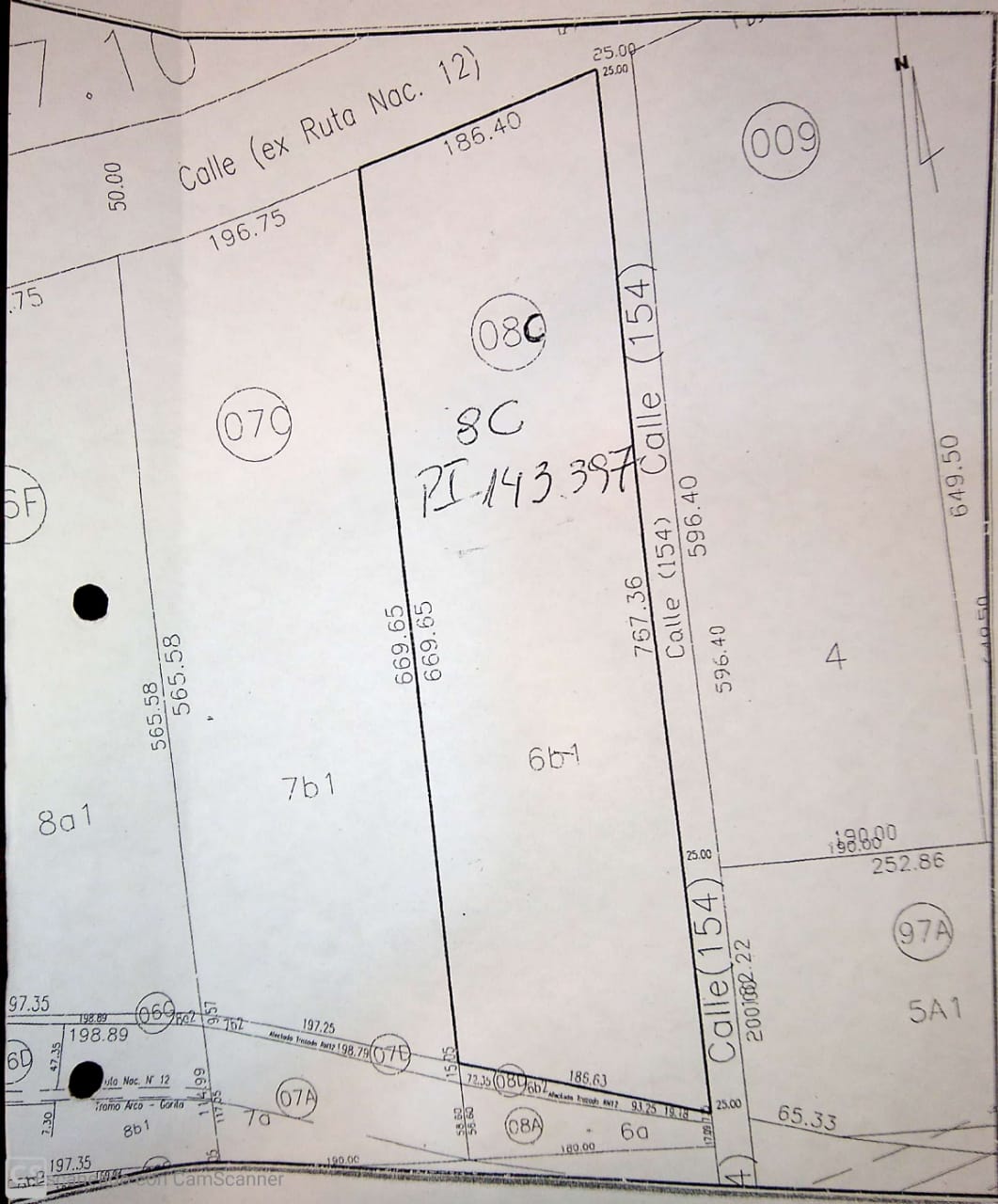 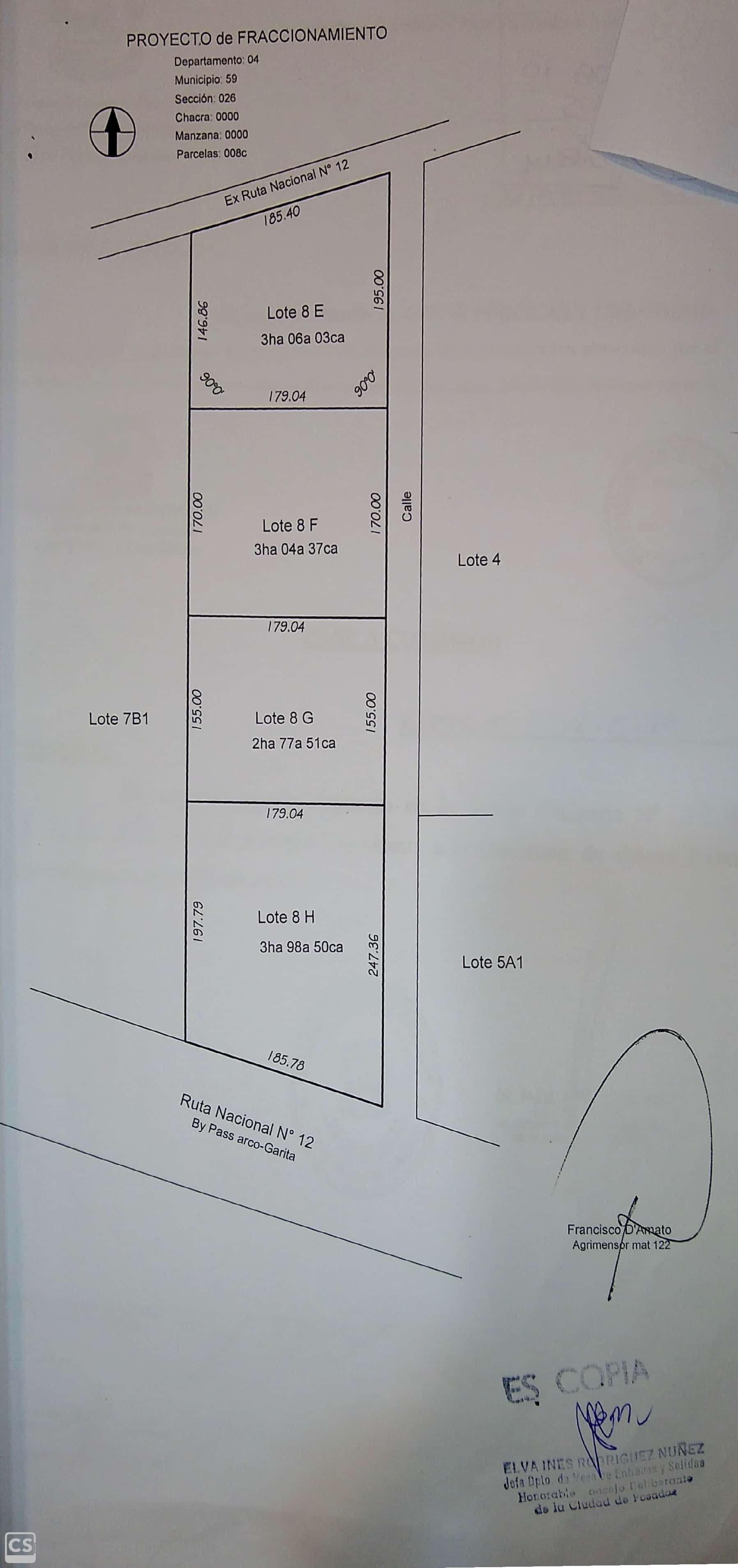 